РЕГЛАМЕНТ ВРЕМЕННОГО ФУНКЦИОНИРОВАНИЯ1. Общие положенияНастоящий Регламент разработан в целях обеспечения сохранения жизни и здоровья обучающихся и работников учреждения на основании Санитарноэпидемиологических правил СП 3.1/2.4.3598-20 «Санитарно-эпидемиологические требования к устройству, содержанию и организации работы образовательных организаций и других объектов социальной инфраструктуры для детей и молодежи в условиях распространения новой короновирусной инфекции (COVID-19)»Настоящим Регламентом устанавливаются дополнительные требования к режиму функционирования учреждения и к вопросам безопасности.2. Приход и выход в увольнение кадетамиПеред началом обучения по понедельникам проводится обязательный барьерный медицинский осмотр детей с разделением по классам с соблюдением социальной дистанции между классами             (приложение 1).До прохода в корпус родителями и обучающимися соблюдается социальная дистанция (не менее 1,5 между людьми).При входе в учреждение обязательно проведение термометрии и обработки рук антисептическим средством. В корпусе проведение термометрии обучающихся обязательно не менее 2-х раз в день (утром с 07.30. до 08.00. часов и вечером с 21.00. до 21.30. часов). Термометрия производится в группах воспитателями, командирами взводов с записью результатов в журнал регистрации термометрии.В случае опоздания ребенка к учебному процессу, обучающийся не может быть допущен на урок без проведения термометрии и осмотра медицинским работником.В случае прихода ребенка в корпус к началу занятий в течение учебной недели он не может быть допущен в группу без проведения термометрии и дезинфекции рук.Проход в учреждение обучающихся к началу образовательного процесса осуществляется по классам согласно Графика (приложение 2).Выход в увольнение на выходные дни осуществляется строго по группам согласно Графика (приложение 3).Взаимодействие с родителями (законными представителями)обучающихсяПропуск посторонних лиц в учреждение, в том числе родителей/законный представителей запрещен. Заявления на увольнение:с целью посещения врача согласовываются с медицинской службой  тел. 8 (8182) 285698,с целью посещения паспортного стола,  МФЦ и других служб согласовываются с заместителем директора по направлениям. И принимаются по электронной почте по адресу director@arhcadet.ru или по факсу 8 (8182)655506 заранее, но не позднее чем за два дня до планируемого посещения.Взаимодействие с педагогами класса осуществляется в дистанционном формате.В случае необходимости осуществляется прием директором, заместителем директора по личным вопросам в часы приема с использованием средств безопасности (термометрия, обработка рук антисептиком) и СИЗ (маска, защищающая органы дыхания, перчатки). Скопление посетителей в помещении учреждения не допускается. Прием осуществляется по предварительной записи на определенное время по тел. 8(8182) 655505, 8 (8182) 655412, 8 (8182)650411.4.Образовательный процесс и усиление санитарно-гигиенических мер4.1. Сохраняются основные режимные моменты дня для обучающихся; вносятся корректировки в расписание уроков; расписание занятий дополнительного образования и внеурочной деятельности, в том числе занятий развивающей направленности, с целью минимизации контактов обучающихся (в том числе во время переходов для приема пищи в столовой и на занятия).4.2. Отменены все массовые мероприятия до 01.01.2021 года, за исключением мероприятий по параллелям на свежем воздухе и по классам.4.3. Приход кадет, уходящих на выходные и праздничные дни по разрешениям, осуществляется с разграничением классных коллективов с соблюдением социальной дистанции.4.4. Общекорпусная утренняя зарядка заменяется зарядкой по группам на закреплённом участке территории внутреннего двора, выход на которую осуществляется с разных выходов здания общежитий. В случае плохих погодных условий зарядка проводится в расположении жилого комплекса.4.5. Выходы организованных групп из расположений жилых комплексов к началу учебных занятий в здание школы осуществляются с разграничением классных коллективов с соблюдением социальной дистанции (приложение 3).4.6. Общекорпусное утреннее построение отменено до 01.01.2021 года. Классные построения личного состава проводятся в закрепленных за классами кабинетах. Гимн и новости доводятся до кадет и педагогов в режиме радиолинейки дежурным командиром взвода. Группа поднятия флагов (4 кадета) находится на строевом плацу.4.7. Каждый класс проводит свои перемены между уроками в рекреациях на разных этажах здания школы   с соблюдением социального дистанцирования от других групп кадет.4.8. В учебные дни каждый класс перед принятием горячего обеда в столовые корпуса ожидает своего классного руководителя строго в закрепленном кабинете или кабинете (химии, физики, лингафонном кабинете, изо, трудового обучения, спортивного зала). Выход класса в столовую осуществляется в сопровождении классного руководителя с соблюдением временного и социального дистанцирования от других групп кадет.4.9. При организации питания проводится обработка рук антисептическим средством перед входом в столовую, а после мытья рук с мылом осуществляется обязательная обработка рук в сушилке с функцией ультрафиолетового обеззараживания.4.10. Для приёма пищи столы в обеденном зале расставляются строго по классам с соблюдением социальной дистанции между классными коллективами (приложение 4).4.11. Уборка помещений, обработка поверхностей и проведение генеральной уборки, а также режим проветривания осуществляется по дополнительному графику (приложение 5).Приложение 1ГРАФИКприхода обучающихся, уходящих на выходные и праздничные дни, к началу образовательного процесса в Архангельский морской кадетский корпус**Прохождение барьерного осмотра, проведение термометрии и обработка рук с целью профилактики COVID -19 в холле учреждения (КПП)  проводится с разграничением классных коллективов с соблюдением социальной дистанции.Приложение 2ГРАФИКвыхода из жилых комплексов обучающихся к началу учебных занятий в здание школы**Прохождение проводится с разграничением классных коллективов с соблюдением социальной дистанцииПриложение 3ГРАФИКвыхода из жилых комплексов обучающихся  в увольнение на выходные и праздничные дни**Прохождение проводится с разграничением классных коллективов с соблюдением социальной дистанцииПРИЛОЖЕНИЕ 4Рассаживание кадет  в столовой во время приёма пищи (понедельник, вторник, среда, четверг, пятница, суббота)                                                                   1 Смена2 СменаРассаживание кадет  в столовой выходные дни во время приёма пищи (воскресенье)1 СменаПРИЛОЖЕНИЕ 5ГРАФИК УБОРКИ (добавочно к обычному режиму)Проветривание рекреаций, коридоров производится во время уроков.Проветривание кабинетов производится во время перемен.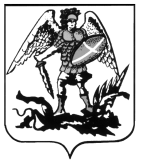 МИНИСТЕРСТВО ОБРАЗОВАНИЯ И НАУКИ АРХАНГЕЛЬСКОЙ ОБЛАСТИГосударственное бюджетное общеобразовательное учреждение Архангельской области «Архангельский морской кадетский корпус имени Адмирала Флота Советского Союза Н.Г. Кузнецова»(ГБОУ АО «АМКК»)Рассмотрен по заседанииПедагогического Совета от «31» августа 2020 годаПротокол №1Утвержден приказом директора ГБОУ АО АМКК№ -321 ОД от « 31»  августа 2020 года  ВремяГруппа Учебный день, следующийза выходными или праздничными днями07.30 - 07.3311 классУчебный день, следующийза выходными или праздничными днями07.33.-07.36.10 классУчебный день, следующийза выходными или праздничными днями07.36.-07.42.7-е классыУчебный день, следующийза выходными или праздничными днями07.42.-07.48.6-е классыУчебный день, следующийза выходными или праздничными днями07.48.-07.54.5-е классы Учебный день, следующийза выходными или праздничными днями07.54. – 08.00.8-е классы Учебный день, следующийза выходными или праздничными днями08.00. - 08.109-е  классы ВремяГруппа Учебный день08.30 11 класс, девушкиУчебный день08.33.10 классУчебный день08.36.9-е  классыУчебный день08.39.8-е классыУчебный день08.42.7-е классыУчебный день08.45.6-е классыУчебный день08.48.5-е классыВремяГруппа Суббота Предпраздничный день15.00.11 класс, девушкиСуббота Предпраздничный день15.10.10 классСуббота Предпраздничный день15.15.9-е  классыСуббота Предпраздничный день15.25.8-е классыСуббота Предпраздничный день15.35.7-е классыСуббота Предпраздничный день15.406-е классыСуббота Предпраздничный день15.50.5-е классы6 А6 А6 А6 АРаздачаДев.Дев.Дев.Дев.Дев.5 А5 А5 А5 Б5 Б5 Б6 Б6 Б6 Б7 А7 А7 А7 АУчит.Учит.7 Б7 Б7 Б8 А8 А8 А8 АРаздача8 Б8 Б8 Б8 Б8 Б9 А9 А9 А9 Б9 Б9 Б9 В9 В9 В10 А10 А10 А10 АУчит.Учит.11 А11 А11 А5А5БРаздача6 А6Б7 А7Б8А8Б9А9 Б9В10А11А Дев.Дев.Вид ПериодичностьМесто Учебный деньгенеральная1 раз в неделювсе жилые и учебные  помещенияУчебный деньдезинфекция рабочих поверхностей, дверных ручек, мебели (парты, стулья)  во время перемен между занятиями кабинеты:физика, химия, физическая культура, технология, учебные мастерские, морская практика, столовый этикет, танцы,борцовский зал Учебный деньуборка помещений идезинфекция рабочих поверхностей, пола, дверных ручек, мебели(парты, стулья, подоконники)после занятийвсе кабинеты, жилые комплексы, залы, где проходит образовательная деятельностьУчебный деньуборка помещений идезинфекция санузлов, вентилей кранов, спуска бачков унитазов
после перемен санузлыУчебный день дезинфекция после каждой перемены коридоры и рекреации:перила, подоконники,  скамейкиУчебный день Уборка помещений столовой, дезинфекция рабочих поверхностей, пола, дверных ручек, мебелиПеред  каждым приемом пищи и по окончанию днястоловая 